THE CITY OFMATLOSANA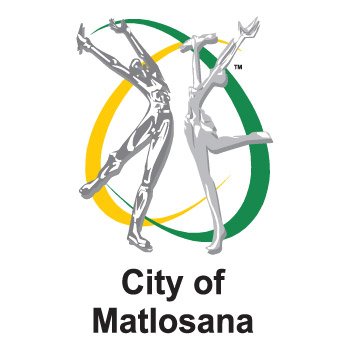 INVENTORY MANAGEMENT POLICY2019/2020 FINANCIAL YEARVOLUME 11. OBJECTIVE 2. DEFINITIONS 3. SCOPE 4. LEGAL FRAMEWORK 4.1 MEASUREMENT AT RECOGNITION 4.2 MEASUREMENT AFTER RECOGNITION 4.3 RECOGNITION AS AN EXPENSE 5 INVENTORY PROCEDURE 5.1 PROCEDURES FOR INVENTORY 5.2 APPOINTMENT OF RESPONSIBLE OFFICIALS 5.3 ORDERING OF INVENTORY 5.4 RECEIPT OF INVENTORY 5.5 STORAGE OF INVENTORY 5.6 ISSUING OF INVENTORY 5.7 OBSOLETE INVENTORY 5.8 INVENTORY COUNT 6 INVENTORY REGISTER 7 REPORTING 8 POLICY REVIEW ANNEXURES Annexure A: Summary of Inventory Procedures Annexure B: Handing Over Certificate Annexure C: Inventory Count Certificate Annexure D: Stock Issue Note Annexure E: Bin cards1. OBJECTIVE OF THE POLICY1.1 The policy aims to achieve the following objectives which are to: -a) Provide guidelines that employees of the Municipality must follow in the management and control of inventory, including safeguarding and disposal of inventory.b) Procure inventory in line with the established procurement principles contained in the Municipality’s Supply Chain Management Policy.c) Eliminate any potential misuse of inventory and possible theft.2. DEFINITIONS2.1 In this Policy, unless the context indicates otherwise, the following definitions are applied: -“Accounting Officer” means the Municipal Manager for the Municipality as contemplated in section 60 of the Local Government: Municipal Finance Management Act, 56 of 2003“CFO” means the Chief Financial Officer designated in terms of section 80(2) (a) of the Local Government: Municipal Finance Management Act, 56 of 2003‘’Cost’’ shall comprise costs of purchase, costs conversion and other costs incurred in bringing the inventories to their present location and condition“Delegated authority” means the official who is given the authority for relevant functions in terms of the municipality’s written delegations;‘’Good received note’’ means an electronic number which is created on the system to acknowledge the receipt of goods in good condition and correct quantities“Inventories” are assets:In the form of material or supplies to be consumed in the production process,In the form of materials or supplies to be consumed or distributed in the rendering of servicesHeld for sale or distribution in the ordinary course of operations, or In the process of production for sale or distribution“Supply Chain Manager” shall mean the person appointed as Supply Chain Manager under section 4.1 below.“Municipality” shall mean the City of Matlosana Local Municipality;“Net Realisable’’ Is the estimated selling price in the ordinary course of operations less the estimated costs of completion and estimated costs necessary to make the sale exchange or distribution.“Obsolete inventory” means items that have expired, are redundant or damaged;“Re-order level” means the level of inventory at which inventory is re-ordered;“Requisition form” means a written request to the Inventory Supervisor to supply specified inventory;“Responsible manager” means the official responsible for the budget of an organizational unit in the municipality, directorate or institution; City of Matlosana Local Municipality Inventory Management Policy “Store” means a place where inventory is stored and reserved for future use, or a source from which supplies may be drawn;“Stores Controller” means the official responsible for the requisition, receipt, issue, recording, safeguarding of inventory and cost-effective and efficient management of inventory.3. SCOPE3.1 This policy applies to City of Matlosana Local Municipality’s inventory received by the Receiving Clerk and issued to users by the Dispatch Clerk3.2 This policy specifically excludes:a) Pharmaceutical inventory, livestock andb) Equipment and other assets not defined as inventory;4. LEGAL FRAMEWORKIn terms of the MFMA, the Accounting Officer for a municipality must:a) Be responsible for the effective, efficient, economical and transparent use of the resources of the municipality as per section 62 (1) (a);b) Take all reasonable steps to prevent unauthorised, irregular and fruitless and wasteful expenditure and other losses as per section 62(1)(d);c) Be responsible for the management, including the safeguarding and the maintenance of the assets, and for the management of the liabilities, of the municipality as per section 63 (1) (a) and (b).In terms of the following paragraph of GRAP 12:Inventories shall be recognized as an asset if, and only if,a) It is probable that future economic benefits or service potential associated with the item will flow to the entity, andb) The cost of the inventories can be measured reliably.4.1 MEASUREMENT AT RECOGNITIONInventories that qualify for recognition as assets shall initially be measured at costWhere inventories are acquired at no cost, or for nominal consideration, their costs shall be their fair value as at the date of acquisition4.2 MEASUREMENT AFTER RECOGNITIONInventories shall be measured at the lower of cost and net realization value, except where paragraph .18 appliesInventories shall be measures at the lower of cost and current replacement cost where they are held for:a) Distribution at no charge or for a nominal charge, orb) Consumption in the production process of goods to be distributed at no charge or for a nominal charge.4.3 RECOGNITION AS AN EXPENSEWhen inventories are sold, exchanged or distributed the carrying amount of those inventories shall be recognized as an expense in the period in which the related revenue is recognized. If there is no related revenue, the expense is recognized when the goods are distributed, or related service is rendered. The amount of any write-down of inventories to net realizable value and all losses of inventories shall be recognized as an expense in the period the write-down or loss occurs. The amount of any reversal of any write –down of inventories, arising from an increase in net realizable value, shall be recognized as a reduction in the amount of inventories recognized as an expense in the period in which the reversal occurs.Some inventories may be allocated to other assets accounts, for example, inventory used as a component of self-constructed property, plant or equipment. Inventories allocated to other assets in this way are recognized as an expense during the useful life of that asset5. INVENTORY PROCEDURES5.1 The procedures for inventory must be followed to ensure that:a) Inventory is safeguarded at all times;b) There are accurate records of quantities on hand at all times;c) Optimum inventory levels are maintained to meet the needs of users;d) Only authorised issues of inventory are made to users; ande) Items placed in store are secured and only used for the purpose for which they were purchased.5.2 APPOINTMENT OF RESPONSIBLE OFFICIALS5.2.1 The CFO must appoint, in writing, officials to perform the duties of a Store Controller in terms of this Policy.5.2.2 Adequate segregation of duties between the requisition, receipt, recording, storage and safekeeping of inventory and the management and control thereof must be maintained to avoid the potential occurrence of errors and fraud.5.3 ORDERING OF INVENTORY5.3.1 Each department must set its own Inventory reorder levels for all items in consultation with the CFO, the inventory levels must indicate the minimum and maximum inventory that can be maintained.5.3.2 Due diligence and care shall be exercised in identifying low value and high value items of inventory5.3.3 Minimum inventory level of high value items shall be ordered; any maximum order shall be based on specific requirement/need in order to avoid large amount of cash tied up on inventory.5.3.4 A reorder listing should be printed by Store Controller and reviewed weekly by the Supply Chain Manager5.3.5 The Store Controller must use the reordering maximum quantities as a primary source of information to complete the applicable purchase form as per Supply Chain Management Policy.5.3.6 A copy of the purchase order form will then be forwarded by the Store Controller to the Receiving Clerk to match the goods received against the order once goods are delivered at the stores5.3.7 Orders must thereafter be filed in alphabetical order, one file for deliveredOrders and one file for outstanding orders.5.3.8 This file must form the basis for follow up of orders and for matching goods that are delivered to inventory department.5.3.9 The orders file should be reviewed weekly by the Stores Controller and any orders, which have not been delivered as per the agreement with the Store Controller, must be followed up immediately5.4 RECEIPT OF INVENTORY5.4.1 The quantity and quality of the inventory received from suppliers must be according to specifications and information on the order form.5.4.2 The Receiving Clerk must compare the delivery note to the purchase order before accepting the goods.5.4.3 The invoice or delivery note must match the supplier name and order number.5.4.4 The Receiving Clerk must create an electronic Goods Received Note on the system to record all the inventory items delivered in good condition.5.4.5 The Receiving Clerk must ensure that:a) All delivery notes and or invoices are signed by him/her and the driverb) All incorrect delivery items are rejected and clearly identified on both copies of the delivery note and or invoice; andc) The supplier signs all amendments5.4.6 The inventory received must them be transferred to the secured store by the general worker and the goods receive number and quantities captured on the bin card by the Receiving Clerk.5.4.7 The inventories must be stored in their respective sections once they have been received as detailed in 5.55.4.8 The inventory record on the system must be updated on the day the goods are received, by the Receiving Clerk and authorized on the system by the Store Controller5.5 STORAGE OF INVENTORY5.5.1 Inventory must be stored in a secured, exclusive use area, under lock and key, furthermore the inventory must be insured in terms of the Risk Management Policy of the municipality.5.5.2 The area must be used exclusively for the storage of inventory, with limited authorised access only.5.5.3 Inventory must be positioned to facilitate efficient handling and checking.5.5.4 All items must be stored separately, with proper segregation.5.5.5 Inventory must be clearly labelled for easy identification. Inventory tag/bin cards or inventory labels may be used to identify each item and to aid in the physical verification of the items.Details on bin cards should include the following:a) Order number;b) Quantity received;c) Date of receipt;d) Quantity issued;e) Date of issue;f) Maximum stock level;g) Re-order level;h) Re-order quantity;i) Closing stock; andj) Any other relevant information.5.5.6 Where possible, all items of the same type and reference must be stored together as per the description on the inventory records.5.5.7 Items with limited shelf life must be rotated on a first in first out basis, in accordance with paragraph .35 of GRAP, to reduce the occurrence of expired or obsolete stocks.5.5.8 Due diligence and care must be exercised to prevent damage of, or deterioration of inventory.5.5.9 Due regard must be given to any safety standards which may apply to the storage of certain inventories.5.5.10 Steps must be taken to ensure safe custody of items, including precautions against loss or theft5.5.11 The Store Controller or Delegated Official responsible for the custody and care of inventory must ensure that in his/her absence, such items, where applicable, are securely stored.5.5.12 The responsibility for the custody of the storeroom keys must be allocated by the delegated authority to an official who is accountable for its use.5.5.13 No unauthorised persons/officials shall obtain entry to premises, buildings or containers where inventory is kept, unless accompanied by the responsible official.5.5.14 Whenever a change in the Store Controller occurs, an inventory count must be conducted.5.5.15 The responsible official shall be liable for any negligent loss or damage to any inventory within her area of responsibility5.5.15 an independent official shall be nominated in writing by the delegated authority to assist the official handing and taking over with the checking of the inventory and any discrepancies.5.5.16 Should the above not be complied with, the official taking over shall be liable for any discrepancies.5.5.17 A handing-over certificate, attached here to as Annexure B, must be completed by the handing and taking over officials and a copy retained for record purposes.5.5.18 The following fire protection precautions must be adhered to:a) Inventories of an inflammable or dangerous nature shall be stored and handled in such a manner that persons or property are not endangered and in compliance with the requirements of any local authority;b) The area must be clearly signposted; andc) Fire extinguishing equipment must be placed in the area where inventories are held and must be serviced regularly.5.6 ISSUING OF INVENTORY5.6.1 Only the Dispatch Clerk is authorised to issue inventory from the storeroom.5.6.2 Inventory must only be issued in terms of the approved requisition form of the Municipality.5.6.3 All requisition forms must be ruled off immediately below the last item to prevent items being added once the r5.6.4 The Dispatch Clerk must update the bin card when stock items to be issued have been picked up from the shelves with the requisition number and quantities5.6.5 The official receiving the inventory must acknowledge the receipt of stock items requested, by signing on the requisition for goods received.5.6.6 Inventories must be issued and used for official purposes only.5.6.7 The Dispatch Clerk capture the requisition on the system and then it must be authorized by the Store Controller5.6.8 head of department shall take all responsibility of all stock issued to them immediately on receipt of the stock, when the stock is returned to the stores, the stock shall be recorded as a returned stock and must be returned through the relevant voucher and recorded by the stock controller on the bin card and on the system before it is packed on the racks.5.6.9 the department shall be liable for any negligent loss or damage to the stock issued to them.5.7 OBSOLETE INVENTORY5.7.1 The preparatory work for the disposal of obsolete inventory must be undertaken by the Store Controller and verified by the Supply Chain Manager.5.7.2 The Accounting Officer or delegated authority must approve the disposal of obsolete inventory.5.7.3 The delegated authority may approve the write-off of inventory, if satisfied that: -a) The inventory has expired and is redundant;b) The inventory is of a specialized nature and has become outdated due to the introduction of upgraded and more effective products;c) The inventory cannot be used for the purpose for which it was originally intended; ord) The inventory has been damaged and is rendered useless.5.7.4 All disposed of items must be updated in the inventory records/register/database for the purposes of proper management and control.5.7.5 Before any obsolete inventory can be dispose, council approval must first be obtained. This inventory will then be sold at a public auction to the highest bidder requisition is authorized by the responsibility manager, supervisor or foreman5.8 INVENTORY COUNT5.8.1 Items may be subject to an inventory spot count on a monthly basis.5.8.2 Inventory counts may be carried out on a four monthly basis with a full inventory count at the end of each financial year.5.8.3 All approved Municipal procedures and processes must be complied with during the inventory count.5.8.4 The Store Controller must document in Annexure C and report to the CFO after investigating any discrepancies between the inventory records/register/database, bin/tag cards or inventory labels and the physical inventory.5.8.5 The CFO must submit a report with the findings to the Accounting Officer, in order to have the matter reported to the Executive Committee of the Municipality for the write-off of any inventories losses, or the write –up of surpluses.5.8.6 The appropriate disciplinary action must be instituted when applicable.5.8.7 The inventory record, register, database or system must be updated accordingly.6. INVENTORY REGISTERS6.1. An inventory register must be maintained for all inventory items, either manually (Bin Cards) and / or electronically.6.2 All relevant information must be included on the bin cards for the proper management and control of all inventory items. It is recommended that details include but are not limited to:a) Order number/date;b) Item description;c) Quantity and value of stock on hand;d) Quantity and value of stock received;e) Quantity and value of stock issued;f) Re-order level;g) Optimum inventory level;h) Quantity and value of obsolete stock; andi) Opening/closing balance6.3 An inventory register/database must be printed monthly and the hard copy filed in a chronological order to maintain a proper audit trail.7. REPORTING7.1 A report must be submitted at each stock count to the Chief Financial Officer and/or the Responsible Manager detailing the following:a) Any inventory shortages or surpluses and the reasons for such;b) Any inventory deficits proposed to be written-off; andc) Any obsolete inventory items.7.2 Inventories purchased during the financial year must be disclosed at cost in the disclosure notes of the Annual Financial Statements of the Municipality.7.3 In terms of GRAP 12 the financial statements shall disclose:a) the accounting policies adopted in measuring inventories, including the cost formula used,b) the total carrying amount of inventories and the carrying amount in classifications appropriate to the entity,c) the carrying amount of inventories carried at fair value less costs to sell,d) the amount of inventories recognized as an expense during the period,e) the amount of any write-down of inventories recognized as an expense in the period in accordance with paragraph .43,f) the amount of any reversal of any write-down that is recognized as a reduction in the amount of inventories recognized as an expense in the period in accordance with paragraph .43,g) the circumstances or events that led to the reversal of a write-down of inventories in accordance with paragraph 43,andh) the carrying amount of inventories pledged as security for liabilities.8. REVIEW OF POLICYThis policy shall be reviewed annually preceding the new budget commencing on 01 July and be amended, if necessary.ANNEXURE A:PROCEDURES FOR ORDERING, RECEIPT, MAINTENANCE, ISSUING AND DISPOSAL OF STOCKStandard operation procedures (SOP’S)Issuing Hours 7h30 to 10h30Issuing Hours 13h45 to 15h00To allow the posting, authorizing and re-ordering of inventoryANNEXURE BHANDING-OVER CERTIFICATEI certify that this is a true statement of inventory as per stock report attached hereto and that inventory has been duly accounted for.Signature of official handing over inventory: _________________________Designation				            : _________________________Date					             : _________________________I certify that this is a true statement of inventory as per stock report attached hereto and that l inventory has been duly accounted forSignature of official taking over inventory: ________________________Designation				         : _________________________Date					         : _________________________ANNEXURE C						Reference: ____________________						Enquiries:  ____________________						Date: _________________________BUDGET AND TREASURY DEPARTMENTAttention: Chief Financial OfficerQUARTERLY INVENTORY COUNT FOR THE PERIOD: _______________________This is to certify that the quarterly inventory count has been undertaken for all items.The under-mentioned discrepancies were found:1.	SURPLUS INVENTORY	The following factors gave rise to the surplus items:____________________________________________________________________________________________________________________________________________________________________________________________________________________________________________________________________________________________________________________________________________________________ANNEXURE C (CONT.)2.	DEFICIT INVENTORYTotal value of issues for the period under review	 R ________________________The following factors gave rise to the deficit items:____________________________________________________________________________________________________________________________________________________________________________________________________________________________________________________________________________________________________________________________________________________________We certify that an inventory count of items was undertaken by:Name:	___________________ Rank: ___________________ Signature: ______________________Name:	___________________ Rank: ___________________ Signature: ______________________Name:	___________________ Rank: ___________________ Signature: ________________________________________________________			_______________________HEAD OF DIVISION 							DATEANNEXURE DSTOCK REQUISITION 									REQ NUMBER --------------- DEPARTMENT: ________________________________________________________	I hereby certify that the above goods was received from the dispatch clerkNAME ……………………………………………………. SIGNATURE………………………………………. DATE ……………………………..										ANNEXURE EBIN CARDSRE-ORDER LEVEL 			MIN ____________					MAX ________________DESCRIPTION OF ITEM _________________________________________________________NO.PROCEDUREFREQUENCY1.1.11.21.31.41.51.61.71.81.9A copy of the purchase order form will then be forwarded by the buying section to the stores section.The order must be matched to the requisition copy to verify that the correct quantities and correct items have been ordered.Orders must thereafter be filed in date sequence.This file must form the basis for follow up of orders and for matching goods that are delivered to storesThe Supply Chain Manager should review the orders file weekly and any orders, which have not been delivered as per the agreement with the buyer, must be followed up immediately.On-goingOn-goingOn-goingOn goingOn goingOn goingOn goingOn goingOn going 2.2.12.22.32.42.52.62.72.8Receipt of Stock:Goods will be delivered to the receiving area where the documentation will be recorded and then forwarded to the Store Controller.The Receiving Clerk must match the delivery note to the purchase order, an electronic GRN will be created on the system and authorized by the Store ControllerThe Receiving Clerk must compare the delivery note to the relevant order before accepting the goods.The goods received note or invoice must be signed by the Receiving Clerk as proof of acceptance of the goods.A computerised Goods Received Note or Stores Issue Requisition which reflects full particulars of receipts and issues must be maintained by the Receiving Clerk /Dispatch Clerk and updated/authorized by the Store Controller, immediately when goods are received or issued.Goods that is unused after the completion of the work or the fulfillment of the purpose for which they were issued, must be returned to the store and must be included in stock.Goods Returned Note shall be filled in if stock is returned by the department to the warehouse. The Goods Returned Note shall be prepared by the Responsible Official and signed by the Responsible ManagerThe Store Controller shall acknowledge the receipt of goods from the department by signing the Goods Returned NoteOn goingOn goingOn goingOn goingOn goingPeriodicallyPeriodicallyOn going3.3.1.3.23.33.43.4.13.4.23.4.33.4.43.4.53.4.63.4.73.4.83.4.93.4.103.4.113.4.123.4.133.4.143.4.153.4.163.5.173.5.183.63.7Maintenance of Stores: Inventory and equipment belonging to the Council must be clearly marked/ bar-coded as such, to indicate ownership.Inventory belonging to the Council shall be kept in a place approved of by the CFO, subject to the conditions he or she determines.No section shall carry inventory in excess of its normal requirements, as may be determined by the CFO.The CFO shall ensure that at least once every financial year, stock-taking of all stores of the Council takes place as follows:The financial year-end stock take will take place on the last week of the financial year or as close to that date as possible.All Heads of Sections and the Council’s external auditors must be notified of the date of the annual year end stock take.Stores must be closed at noon the day before stock take. A notice to this effect must be prominently displayed on the stores notice board.In the case of an emergency, stock items may only be issued on the explicit authority of the CFOPrior to stock take, the Store Controller must ensure that all transactions up to the date of stock take have been recorded. All goods received notes, requisition issues and goods returned notes should be captured onto the stores computer system.An official delegated the responsibility, shall make available stock take listing sheets to auditors for recording the physical count figures.All bin cards must be removed from the shelves before the stock count.Stock items must be counted in an orderly fashion from one end to the other, using the two count method by and by persons not dealing with stock on a regular basis.Stock that has been drawn for use at a later date should be included in the stock-count and not expensed. Consumables should also be included in the stock-count and not expensed.After each item is counted, they must be marked with a sticker to indicate that they have been counted.After each item is counted, the total must be entered onto the stock sheets.Stock sheets must be signed by counters and checkers. On completion of the count, all stock sheets must be handed to the Supply Chain Manager.Physical count figures will be verified to the computerised listing. The Store Controller should not be involved in any aspect of this verification.Should any discrepancies arise, a recount of the product is done, and the requisition entries are re-checked.All write-offs of obsolete or damaged stock should be authorised by the CFO.The Store Controller shall submit a report stating the quantity and value of any surplus or shortage of stores revealed by the stock-take, together with the possible reasons for this.The CFO shall then report such surpluses and shortfalls to the Council for further steps to be taken, if necessary.A thorough internal control system must be established by the CFO to ensure that when a change of officials responsible for stores and equipment takes place, accountability with regard to losses and deficits can be clearly established. The CFO shall then report such surpluses and shortfalls to the Council for further steps to be taken, if necessary.A thorough internal control system must be established by the CFO to ensure that when a change of officials responsible for stores and equipment takes place, accountability with regard to losses and deficits can be clearly established.On goingOn goingOn goingAnnuallyAnnuallyAnnuallyAnnuallyAnnuallyAnnuallyAnnuallyAnnuallyAnnuallyAnnuallyAnnuallyAnnuallyAnnuallyAnnuallyAnnuallyAnnuallyAnnuallyAnnuallyPeriodically PeriodicallyPeriodically4.4.14.24.34.44.54.64.74.84.9ISSUE OF STOCKSOnly the Dispatch Clerk is authorized to issue goods from the General stores.Goods should only be issued in terms of a properly authorised requisition form.Specimen signatures of all persons authorized to sign requisitions shall be supplied to the Store Controller.If the signature is not of an authorised official, the requisition should be sent back to the respective section.The Responsible Manager, Supervisor or Foreman must verify that the correct vote is entered on the requisition for the type of goods requested and that there is sufficient budget provision against the vote.The Dispatch Clerk and recipient of goods must agree that the goods requisitioned, agree to the goods drawn from stores, as on the requisition.The recipient must sign the requisition as evidence that the goods stated on the issue note, have been received.Once the stores have been issued, the requisition is captured into the computer system by the Dispatch Clerk and authorised by the Store Controller.The daily requisitions must be captured on a spreadsheet and signed off by the relevant officials and then filed together with the requisitions on a daily basisOn goingOn goingOn goingOn goingOn goingOn goingOn goingOn goingOn going5.5.15.2Disposal of Goods:  The CFO must furnish the Council with a list of goods to be disposed of, together with the reasons for their disposal.The goods disposed of in the instance referred to above may only be handed over to the purchaser on full payment of the purchase price, or when other satisfactory arrangements for payment have been made with the CFO.PeriodicallyPeriodically5.3Stores may be disposed of by public auction provided that the approval of Council is obtained.PeriodicallyDESCRIPTION OF ITEMQUANTITYVALUE1.2.3.4.5.6.7.8.9.10.DESCRIPTION OF ITEMQUANTITYVALUE1.2.3.4.5.6.7.8.9.10.DESCRIPTIONITEM NOITEM NOITEM NOITEM NOITEM NOITEM NOITEM NOITEM NOITEM NOITEM NOITEM NOITEM NOITEM NOITEM NOITEM NOITEM NOITEM NOITEM NOITEM NOITEM NOITEM NOITEM NOITEM NOITEM NOITEM NOITEM NOITEM NOITEM NOITEM NOITEM NOITEM NOITEM NOITEM NOITEM NOITEM NOITEM NOITEM NOBIN NOBIN NOBIN NOBIN NOBIN NOBIN NOBIN NOBIN NOBIN NOBIN NOBIN NOBIN NOBIN NOBIN NOBIN NOBIN NOBIN NOBIN NOBIN NOBIN NOBIN NOBIN NOBIN NOQUANTITYQUANTITYQUANTITYQUANTITYQUANTITYQUANTITYQUANTITYVOTE NOVOTE NOVOTE NOVOTE NOVOTE NOVOTE NOVOTE NOVOTE NOVOTE NOVOTE NOVOTE NOVOTE NOVOTE NOVOTE NOVOTE NOVOTE NOVOTE NOVOTE NOVOTE NOVOTE NOVOTE NORECEIVINGRECEIVINGRECEIVINGRECEIVINGRECEIVINGISSUINGISSUINGISSUINGISSUINGISSUINGISSUINGISSUINGISSUINGDate SupplierOrder NoPriceQuantityDateReq NoQuantityB/LDateReq NoQuantityB/L